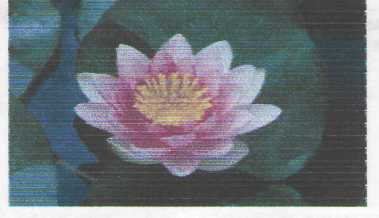 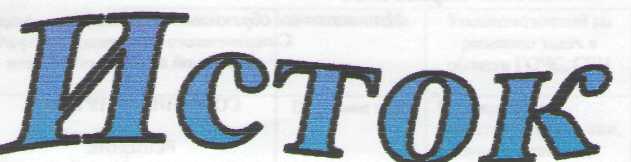 Официальное печатное издание муниципального образования 
«Николаевское городское поселение»13.12.2019				                                                                                                           № 50
Извещение о предоставлении земельного участка для ЛПХ	В соответствии со статьей 39.18 Земельного кодекса Российской Федерации Администрация Николаевского городского поселения Смидовичского муниципального района ЕАО информирует граждан о возможности  предоставления в аренду земельного участка для ведения личного подсобного хозяйства, в соответствии со схемой расположения земельного участка на кадастровом плане территории, расположенного по адресу  (описание местоположения): Еврейская автономная область, Смидовичский район, п. Николаевка, 54 м на северо-восток от дома № 42 по ул. Заозерная, площадью: 1082 кв. м.    Граждане, заинтересованные в предоставлении земельного участка для ведения личного подсобного хозяйства, в течение 30 (тридцати) дней соответственно со дня опубликования и размещения извещения вправе подавать заявления о намерении участвовать в аукционе по продаже права на заключение договора аренды земельного участка.  Адрес подачи заявлений:  679170, Еврейская автономная область, Смидовичский район, пос. Николаевка, ул. Комсомольская,10, Администрация Николаевского городского поселения, адрес электронной почты nikgorpos@mail.ru  Способ подачи заявлений: посредством личного обращения, направления заявления посредством почтовой связи, направление заявления посредством электронной почты.   Заявления принимаются с «16» декабря 2019 г. по «14» января  2020 г., в рабочие дни, с 09-00 до 17-00. Перерыв с 13-00 до 14-00.